ΑΙΤΗΣΗΑνανέωσης Υποβολής Μεταπτυχιακής Διπλωματικής Εργασίας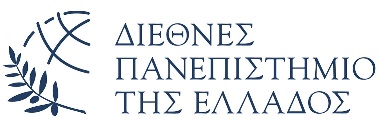 Διεθνές Πανεπιστήμιο της Ελλάδος, 
Τμήμα Λογιστικής & Χρηματοοικονομικής Μεταπτυχιακό Πρόγραμμα Σπουδών‘Οικονομικά και Δίκαιο των Επιχειρήσεων’Άγιος Λουκάς, 65404, ΚαβάλαΓραμματεία του ΠΜΣΤηλ.: 2510-462197Φαξ: 2510-462202email: secaait@teikav.edu.grΣτοιχεία Σπουδαστή:Παρακαλώ να εγκρίνετε την ανανέωση της επεξεργασίας της μεταπτυχιακής Επώνυμο:διπλωματικής μου εργασίας για το Όνομα:επόμενο εξάμηνο σπουδών.Πατρώνυμο:ΘΕΜΑ ΜΕΤΑΠΤΥΧΙΑΚΗΣΕξάμηνο:ΔΙΠΛΩΜΑΤΙΚΗΣ ΕΡΓΑΣΙΑΣ:ΑΕΜ:Δ/νση:Τηλ.:ΑΙΤΙΟΛΟΓΙΑ:ΕΠΙΒΛΕΠΩΝ ΚΑΘΗΓΗΤΗΣ:ΗΜΕΡΟΜΗΝΙΑ ΑΡΧΙΚΗΣ ΔΗΛΩΣΗΣ Καβάλα,   ….. / ….. / 20.…ΑΝΑΛΗΨΗΣ:  ……/……/……ΠΡΟΤΕΙΝΟΜΕΝΗ ΔΙΑΡΚΕΙΑ ΠΑΡΑΤΑΣΗΣ: 6 μήνεςΟ-Η Αιτών/ούσαΥπογραφή Καθηγητή(Υπογραφή)(Υπογραφή)